INDICAÇÃO Nº 8904/2017Indica ao Poder Executivo Municipal que efetue serviços de revitalização e troca da grade de bueiro, localizado no Jardim Belo Horizonte.Excelentíssimo Senhor Prefeito Municipal, Nos termos do Art. 108 do Regimento Interno desta Casa de Leis, dirijo-me a Vossa Excelência para sugerir que, por intermédio do Setor competente, efetue serviços de revitalização e troca de grade de bueiro localizado na Rua Argentina, em frente à  residência de número 378, Jardim Belo Horizonte.Justificativa:O bueiro em questão vem gerando reclamações há meses, além de exalar mau cheiro está com a grade danificada que provoca acidentes.Plenário “Dr. Tancredo Neves”, em 29 de novembro de 2.017.Gustavo Bagnoli-vereador-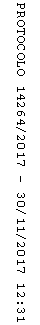 